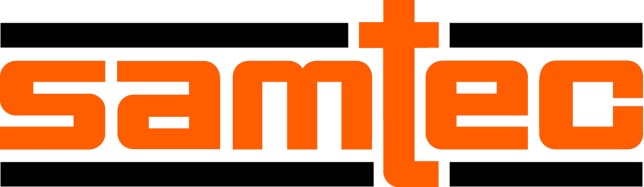 Samtec prima in classifica per la decima volta nell’indagine condotta da Bishop tra i clienti europeiSamtec, Inc, un produttore globale a proprietà privata da 661 milioni di dollari che offre un’ampia gamma di soluzioni per dispositivi d’interconnessione elettronici, recentemente ha ricevuto la massima valutazione complessiva nell’indagine condotta da Bishop & Associates tra i clienti europei nel settore dei connettori elettronici. È la decima volta che Samtec viene giudicata la migliore azienda europea nel settore dei connettori.Samtec si è classificata al primo posto nell’indagine ricevendo le valutazioni più elevate sia da ingegneri che da responsabili degli acquisti. Il sito web Samtec, www.samtec.com, è risultato primo in classifica in varie categorie: soddisfazione complessiva, facilità di reperimento dei prodotti, disponibilità di documentazione tecnica e soddisfazione per quanto riguarda l’invio degli ordini. Samtec si è piazzata prima anche in ulteriori campi: fornitura di campioni, competenza e assistenza tecnica, supporto offerto dagli addetti alle vendite, Servizio clienti/Vendite interne, tempo di risposta agli ordini e consegna puntuale dei prodotti ordinati. “Risultare primi in classifica per la decima volta nell’indagine sulla qualità del servizio svolta tra i clienti europei rappresenta un risultato straordinario”, ha affermato Ron Bishop, Presidente Bishop and Associates. “Questo riconoscimento è una dimostrazione dell’impegno di Samtec ad assicurare un servizio ineguagliato a tutti i livelli dell’azienda. Conferma che comprendono come la definizione di servizio sia in evoluzione e si adattano per rimanere al passo.” Bishop & Associates conduce un’indagine annuale fra i produttori di apparecchiature elettroniche originali (OEM), i produttori di cavi, i distributori e i fabbricanti su contratto (CEM) per determinare l’andamento nel settore dei connettori e i risultati conseguiti da produttori scelti nel settore stesso. Hanno risposto rappresentanti di molteplici segmenti – controlli industriali, automotive, militare/governativo, aereo/missilistico, elettronica per i consumatori, trasporto, test e misure, apparecchi da ufficio – per citare i più importanti.Hanno partecipato all’indagine 46 produttori di connettori, tra i quali Molex, TE Connectivity, Amphenol, 3M Electronics, Phoenix Contact, ODU, Rosenberger, EPT, Harting, WAGO, LEMO, Huber + Suhner, Hirose Electric e J.S.T.Informazioni su Samtec, Inc.: fondata nel 1976, Samtec è una società globale a proprietà privata da 661 milioni di dollari che sviluppa un’ampia gamma di soluzioni per dispositivi d’interconnessione elettronici: tra circuiti integrati e scheda, per package di circuiti integrati, tra scheda e scheda ad alta velocità, per cavi ad alta velocità, per sistemi ottici di pannelli e schede intermedie, per impilamento flessibile e per cavi e componenti di ridottissime dimensioni e affidabili. I centri tecnologici Samtec sviluppano e perfezionano tecnologie, strategie e prodotti per ottimizzare sia le prestazioni che il costo di sistemi dalla semplice piastrina a un’interfaccia situata a 100 metri di distanza nonché tutti i punti d’interconnessione intermedi. La presenza globale di Samtec – 33 sedi in 18 Paesi – le permette di offrire un servizio clienti ineguagliato. Per maggiori informazioni visitare il sito http://www.samtec.com. Informazioni su Bishop and Associates: Bishop and Associates è una società che svolge ricerche di mercato ed è specializzata nel settore internazionale dei connettori elettronici. Pubblica una newsletter mensile intitolata “The Bishop Report” e la rivista digitale bimensile Connector Supplier. Le due pubblicazioni, compilate da una redazione di 20 ricercatori, sono focalizzate su regioni geografiche, mercati di apparecchiature per utenti finali, connettori e tecnologie d’interconnessione. Bishop and Associates offre anche servizi di ricerca e selezione di executive, compilazione di studi multi-impresa e indagini tra i loro clienti, e servizi di consulenza per operazioni di fusione e acquisizione. Per maggiori informazioni visitare il sito http://bishopinc.com/.  Per ulteriori informazioniSamtec, Inc.:Danny BoesingProduct Marketing Directordanny.boesing@samtec.comBishop & Associates:Ron BishopPresidentbishop@bishopinc.com